23.10.2020 ж. “Балқаш қаласы жалпы білім беретін типтік мектеп - интернаты” КММ -де дәстүрлі “Жыл мұғалімі” байқауының 1 кезеңі өтті. Байқауға мектебімізден көркем еңбек пәнінің мұғалімі Мухатаева Мадина Мынжасаровна зум платформасында онлайн режимінде сабақ берді.Тақырыбы: Қазақтың ұлттық киімі.Этностиль. Ою-өрнек стилизациясы. Мақсаты: әртүрлі қолөнер мен дизаин туындыларының ерекшеліктерін анықтайды. Алдағы кезеңдерде Мадина Мынжасаровнаға тек сәттілік тілейміз!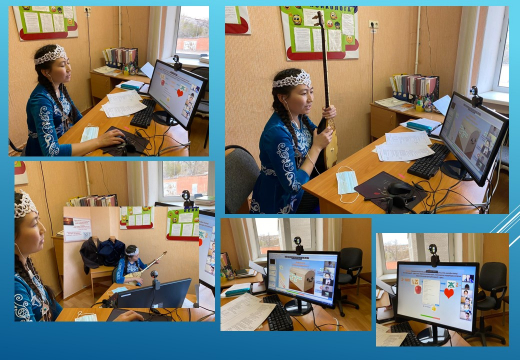 